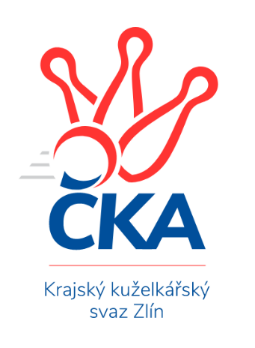 ZLÍNSKÝ KRAJSKÝ KUŽELKÁŘSKÝ SVAZ                                                                                          Zlín 11.11.2023ZPRAVODAJ ZLÍNSKÉ KRAJSKÉ SOUTĚŽE2023-20248. koloVKK Vsetín C	- TJ Zubří B	5:1	1717:1622	5.0:3.0	10.11.TJ Chropyně 	- TJ Bojkovice Krons B	3:3	1657:1662	5.0:3.0	10.11.TJ Zubří C	- KC Zlín D	6:0	1731:1480	7.0:1.0	10.11.TJ Bojkovice Krons C	- TJ Spartak Hluk	5:1	1793:1710	4.0:4.0	10.11.TJ Sokol Luhačovice B	- KK Camo Slavičín B	2:4	1732:1746	4.0:4.0	11.11.SC Bylnice B	- TJ Sokol Machová C	2:4	1642:1646	3.0:5.0	11.11.Tabulka družstev:	1.	TJ Sokol Luhačovice B	8	6	0	2	30.0 : 18.0 	41.0 : 23.0 	 1698	12	2.	KK Camo Slavičín B	8	6	0	2	30.0 : 18.0 	39.0 : 25.0 	 1664	12	3.	TJ Bojkovice Krons B	7	5	1	1	29.0 : 13.0 	32.5 : 23.5 	 1640	11	4.	VKK Vsetín C	7	5	0	2	28.0 : 14.0 	31.5 : 24.5 	 1691	10	5.	TJ Chropyně	8	3	2	3	24.5 : 23.5 	32.5 : 31.5 	 1582	8	6.	TJ Sokol Machová C	8	3	1	4	19.5 : 28.5 	26.0 : 38.0 	 1577	7	7.	TJ Zubří B	7	3	0	4	20.0 : 22.0 	30.5 : 25.5 	 1626	6	8.	TJ Bojkovice Krons C	7	3	0	4	19.0 : 23.0 	27.0 : 29.0 	 1575	6	9.	SC Bylnice B	8	3	0	5	22.0 : 26.0 	28.0 : 36.0 	 1623	6	10.	TJ Spartak Hluk	8	3	0	5	21.0 : 27.0 	29.0 : 35.0 	 1589	6	11.	TJ Zubří C	8	2	2	4	21.0 : 27.0 	28.5 : 35.5 	 1563	6	12.	KC Zlín D	8	1	0	7	12.0 : 36.0 	22.5 : 41.5 	 1477	2Program dalšího kola:9. kolo16.11.2023	čt	18:00	TJ Zubří C - KK Camo Slavičín B	17.11.2023	pá	17:00	TJ Sokol Machová C - TJ Sokol Luhačovice B	18.11.2023	so	10:00	KC Zlín D - TJ Zubří B	18.11.2023	so	16:00	TJ Bojkovice Krons B - TJ Bojkovice Krons C		 VKK Vsetín C	1717	5:1	1622	TJ Zubří B	Adéla Foltýnová	 	 228 	 191 		419 	 1:1 	 446 	 	226 	 220		Petr Pavlíček	Dita Stratilová	 	 239 	 202 		441 	 2:0 	 361 	 	191 	 170		Jaroslav Adam	Petr Foltýn	 	 216 	 198 		414 	 1:1 	 387 	 	173 	 214		Vladimír Adámek	Eva Hajdová	 	 235 	 208 		443 	 1:1 	 428 	 	215 	 213		Václav Zemanrozhodčí:  Vedoucí družstev	 TJ Chropyně 	1657	3:3	1662	TJ Bojkovice Krons B	Milan Podaný	 	 193 	 220 		413 	 2:0 	 405 	 	190 	 215		Martin Hradský	Lenka Mikešová	 	 211 	 223 		434 	 2:0 	 407 	 	203 	 204		Vlastimil Lahuta	Michal Kuchařík	 	 200 	 199 		399 	 0:2 	 445 	 	214 	 231		Lenka Menšíková	Jaroslav Krejčíř	 	 224 	 187 		411 	 1:1 	 405 	 	195 	 210		Petr Bařinkarozhodčí: ved	 TJ Zubří C	1731	6:0	1480	KC Zlín D	Marek Diviš	 	 235 	 247 		482 	 2:0 	 416 	 	199 	 217		Věra Skoumalová	Jakub Pavlica	 	 248 	 238 		486 	 2:0 	 342 	 	200 	 142		Tomáš Hanáček	Patrik Lacina *1	 	 179 	 211 		390 	 2:0 	 351 	 	170 	 181		Matěj Čunek	Patrik Zepřálka	 	 203 	 170 		373 	 1:1 	 371 	 	183 	 188		Karel Skoumalrozhodčí:  Vedoucí družstevstřídání: *1 od 51. hodu Marek Křesťan	 TJ Bojkovice Krons C	1793	5:1	1710	TJ Spartak Hluk	Jan Křižka	 	 208 	 226 		434 	 2:0 	 386 	 	182 	 204		Anna Nožičková	Jaroslav Sojka	 	 216 	 232 		448 	 0:2 	 454 	 	220 	 234		Tomáš Indra	Miroslav Šopík	 	 215 	 225 		440 	 1:1 	 431 	 	219 	 212		Jiří Pospíšil	Jaroslav Kramár	 	 247 	 224 		471 	 1:1 	 439 	 	208 	 231		Ondřej Kelíšekrozhodčí: 	 TJ Sokol Luhačovice B	1732	2:4	1746	KK Camo Slavičín B	Monika Hubíková	 	 212 	 210 		422 	 1:1 	 419 	 	213 	 206		Jakub Havrlant	Ludmila Pančochová	 	 225 	 227 		452 	 1:1 	 447 	 	229 	 218		Rudolf Fojtík	Helena Konečná	 	 227 	 209 		436 	 1:1 	 438 	 	246 	 192		Josef Číž	Zdenka Svobodová	 	 220 	 202 		422 	 1:1 	 442 	 	215 	 227		Rostislav Studeníkrozhodčí: Zdenka Svobodová	 SC Bylnice B	1642	2:4	1646	TJ Sokol Machová C	Antonín Strnad	 	 180 	 201 		381 	 0:2 	 408 	 	196 	 212		Václav Vlček	Michal Pecl	 	 217 	 180 		397 	 1:1 	 368 	 	187 	 181		Gabriela Benková	Ladislav Strnad	 	 224 	 208 		432 	 1:1 	 440 	 	198 	 242		Miroslav Ševeček	Ondřej Novák	 	 228 	 204 		432 	 1:1 	 430 	 	222 	 208		Jakub Pavlištíkrozhodčí:  Vedoucí družstevPořadí jednotlivců:	jméno hráče	družstvo	celkem	plné	dorážka	chyby	poměr kuž.	Maximum	1.	Monika Hubíková 	TJ Sokol Luhačovice B	457.75	318.3	139.5	5.1	2/3	(485)	2.	Dita Stratilová 	VKK Vsetín C	449.50	304.7	144.8	5.5	4/4	(461)	3.	Ondřej Novák 	SC Bylnice B	444.70	301.2	143.5	6.0	3/3	(479)	4.	Josef Číž 	KK Camo Slavičín B	438.94	305.8	133.2	8.7	4/5	(478)	5.	Václav Zeman 	TJ Zubří B	436.70	293.2	143.5	6.5	5/5	(462)	6.	Ludmila Pančochová 	TJ Sokol Luhačovice B	434.78	302.1	132.7	6.1	3/3	(453)	7.	Ladislav Strnad 	SC Bylnice B	432.63	300.8	131.9	7.4	2/3	(448)	8.	Martin Hradský 	TJ Bojkovice Krons B	432.07	304.0	128.1	6.3	5/5	(486)	9.	Hana Krajíčková 	TJ Sokol Luhačovice B	431.00	299.0	132.0	8.3	2/3	(465)	10.	Zdenka Svobodová 	TJ Sokol Luhačovice B	429.00	298.0	131.0	6.5	2/3	(435)	11.	Eva Hajdová 	VKK Vsetín C	428.38	300.9	127.5	6.3	4/4	(448)	12.	Helena Konečná 	TJ Sokol Luhačovice B	424.00	294.2	129.8	8.2	2/3	(462)	13.	Andrea Katriňáková 	TJ Sokol Luhačovice B	422.11	301.0	121.1	6.7	3/3	(466)	14.	Jozef Kundrata 	TJ Bojkovice Krons C	419.25	294.0	125.3	8.3	4/5	(446)	15.	Petr Foltýn 	VKK Vsetín C	417.94	297.0	120.9	11.3	4/4	(443)	16.	Jakub Pavlištík 	TJ Sokol Machová C	417.60	287.2	130.4	8.2	5/5	(443)	17.	Petr Pavlíček 	TJ Zubří B	416.93	296.2	120.7	8.7	5/5	(446)	18.	Lenka Mikešová 	TJ Chropyně 	414.33	302.0	112.3	9.9	3/4	(434)	19.	Jiří Pospíšil 	TJ Spartak Hluk	413.92	286.3	127.7	7.9	4/5	(437)	20.	Marek Diviš 	TJ Zubří C	412.73	284.4	128.3	7.3	3/3	(482)	21.	Miroslav Ševeček 	TJ Sokol Machová C	412.57	292.7	119.9	9.4	5/5	(445)	22.	Jaroslav Krejčíř 	TJ Chropyně 	411.73	290.1	121.7	10.6	3/4	(480)	23.	Jakub Havrlant 	KK Camo Slavičín B	411.08	292.1	119.0	12.7	4/5	(439)	24.	Michal Pecl 	SC Bylnice B	408.83	294.4	114.4	11.8	3/3	(444)	25.	Petr Bařinka 	TJ Bojkovice Krons B	405.38	286.6	118.8	9.4	4/5	(446)	26.	Lumír Navrátil 	TJ Bojkovice Krons B	402.00	284.0	118.0	12.8	4/5	(475)	27.	Lubomír Krupa 	TJ Zubří C	401.00	288.5	112.5	12.0	2/3	(448)	28.	Věra Skoumalová 	KC Zlín D	398.42	283.3	115.1	10.2	6/6	(426)	29.	Milan Podaný 	TJ Chropyně 	396.65	291.8	104.9	12.4	4/4	(443)	30.	Vlastimil Lahuta 	TJ Bojkovice Krons B	396.50	288.1	108.4	12.8	4/5	(428)	31.	Michal Kuchařík 	TJ Chropyně 	396.00	284.0	112.0	12.0	3/4	(424)	32.	Martin Orság 	VKK Vsetín C	392.17	282.2	110.0	14.7	3/4	(407)	33.	Patrik Zepřálka 	TJ Zubří C	391.17	278.8	112.4	8.7	3/3	(422)	34.	Jaroslav Sojka 	TJ Bojkovice Krons C	390.20	283.0	107.2	10.0	5/5	(448)	35.	Vladimír Adámek 	TJ Zubří B	383.20	280.2	103.0	12.4	5/5	(425)	36.	Josef Zbranek 	TJ Zubří C	380.75	278.5	102.3	11.0	2/3	(421)	37.	Luděk Novák 	SC Bylnice B	376.11	280.4	95.7	14.8	3/3	(397)	38.	Miroslav Nožička 	TJ Spartak Hluk	373.63	280.1	93.5	15.6	4/5	(393)	39.	Karel Skoumal 	KC Zlín D	372.50	267.2	105.3	15.7	6/6	(394)	40.	Gabriela Benková 	TJ Sokol Machová C	367.50	270.6	96.9	15.2	5/5	(399)	41.	Matěj Čunek 	KC Zlín D	365.93	271.9	94.1	15.5	5/6	(385)	42.	Marek Křesťan 	TJ Zubří C	355.50	262.5	93.0	14.3	2/3	(365)	43.	Antonín Strnad 	SC Bylnice B	348.89	264.0	84.9	17.0	3/3	(391)	44.	Tomáš Hanáček 	KC Zlín D	334.42	247.8	86.7	19.5	4/6	(376)		Rostislav Studeník 	KK Camo Slavičín B	458.33	303.7	154.7	7.7	3/5	(476)		Rudolf Fojtík 	KK Camo Slavičín B	438.33	302.3	136.0	5.7	3/5	(447)		Lenka Menšíková 	TJ Bojkovice Krons B	436.33	301.0	135.3	4.5	3/5	(456)		Jaroslav Kramár 	TJ Bojkovice Krons C	435.67	303.3	132.3	9.2	3/5	(471)		Petra Gottwaldová 	VKK Vsetín C	427.00	302.3	124.8	8.8	2/4	(439)		Ondřej Kelíšek 	TJ Spartak Hluk	424.89	289.9	135.0	5.1	3/5	(443)		Jakub Pavlica 	TJ Zubří C	420.75	299.5	121.3	10.0	1/3	(486)		Martin Adam 	TJ Zubří B	419.33	288.8	130.5	9.0	2/5	(439)		Adéla Foltýnová 	VKK Vsetín C	419.00	287.0	132.0	13.0	1/4	(419)		Zdeněk Kafka 	TJ Bojkovice Krons B	418.00	319.0	99.0	14.0	1/5	(418)		Petr Hanousek 	KK Camo Slavičín B	409.67	295.0	114.7	11.2	3/5	(443)		Jaroslav Pavlát 	TJ Zubří B	409.00	286.0	123.0	9.5	2/5	(462)		Zdeněk Kočíř 	TJ Spartak Hluk	405.44	288.0	117.4	9.8	3/5	(425)		Vladimíra Strnková 	SC Bylnice B	405.00	275.0	130.0	8.0	1/3	(405)		Jana Šopíková 	TJ Bojkovice Krons B	404.50	286.5	118.0	6.5	2/5	(423)		Tomáš Indra 	TJ Spartak Hluk	403.83	290.5	113.3	13.3	2/5	(454)		Vítězslav Svárovský 	KK Camo Slavičín B	402.00	281.5	120.5	10.8	2/5	(431)		Václav Vlček 	TJ Sokol Machová C	399.00	287.5	111.5	10.8	3/5	(416)		Jan Lahuta 	TJ Bojkovice Krons C	398.67	279.5	119.2	12.5	3/5	(460)		Adam Záhořák 	KC Zlín D	397.00	287.0	110.0	10.0	1/6	(412)		Anna Nožičková 	TJ Spartak Hluk	393.00	284.5	108.5	11.0	2/5	(400)		Miroslav Míšek 	TJ Chropyně 	391.00	254.0	137.0	6.0	1/4	(391)		Jana Dvořáková 	TJ Sokol Machová C	388.50	274.0	114.5	15.5	2/5	(397)		Jaroslav Adam 	TJ Zubří B	387.00	267.0	120.0	9.0	2/5	(413)		Jan Křižka 	TJ Bojkovice Krons C	385.67	281.7	104.0	14.2	3/5	(434)		Martin Zvonek 	KK Camo Slavičín B	384.17	267.8	116.3	17.3	3/5	(414)		Patrik Lacina 	TJ Zubří C	380.50	289.5	91.0	16.0	1/3	(388)		Vendula Vrzalová 	KC Zlín D	377.00	280.0	97.0	12.0	1/6	(377)		Miroslav Šopík 	TJ Bojkovice Krons C	376.83	261.0	115.8	11.0	3/5	(440)		Vladimír Beran 	TJ Chropyně 	374.75	273.3	101.5	15.3	2/4	(397)		Eva Kyseláková 	TJ Spartak Hluk	373.00	267.0	106.0	16.0	1/5	(373)		Radek Hajda 	VKK Vsetín C	361.50	264.5	97.0	19.0	1/4	(365)		Richard Mikeš 	TJ Chropyně 	361.33	265.2	96.2	15.3	2/4	(390)		Klára Cyprová 	TJ Sokol Luhačovice B	356.00	260.0	96.0	12.0	1/3	(356)		Hana Polišenská 	KC Zlín D	355.00	262.0	93.0	14.5	2/6	(383)		Roman Prachař 	TJ Spartak Hluk	353.33	262.3	91.0	15.3	3/5	(373)		Pavel Brázdil 	TJ Sokol Machová C	353.00	252.0	101.0	14.5	2/5	(372)		Ivana Bartošová 	KK Camo Slavičín B	351.50	263.0	88.5	19.0	2/5	(361)		Tomáš Galuška 	TJ Spartak Hluk	349.00	234.0	115.0	14.0	1/5	(349)		Josef Gazdík 	TJ Bojkovice Krons C	347.00	261.0	86.0	17.0	1/5	(347)		Hana Hrančíková 	TJ Sokol Machová C	343.00	230.0	113.0	13.0	1/5	(343)		Antonín Matula 	TJ Zubří C	342.00	230.0	112.0	12.0	1/3	(342)		Petr Vrzalík 	KC Zlín D	332.00	245.0	87.0	13.0	1/6	(332)		Tomáš Černý 	TJ Zubří B	306.00	245.0	61.0	27.0	1/5	(306)Sportovně technické informace:Starty náhradníků:registrační číslo	jméno a příjmení 	datum startu 	družstvo	číslo startu
Hráči dopsaní na soupisku:registrační číslo	jméno a příjmení 	datum startu 	družstvo	Zpracoval: Radim Abrahám      e-mail: stk.kks-zlin@seznam.cz    mobil: 725 505 640        http://www.kksz-kuzelky.czAktuální výsledky najdete na webových stránkách: http://www.kuzelky.comNejlepší šestka kola - absolutněNejlepší šestka kola - absolutněNejlepší šestka kola - absolutněNejlepší šestka kola - absolutněNejlepší šestka kola - dle průměru kuželenNejlepší šestka kola - dle průměru kuželenNejlepší šestka kola - dle průměru kuželenNejlepší šestka kola - dle průměru kuželenNejlepší šestka kola - dle průměru kuželenPočetJménoNázev týmuVýkonPočetJménoNázev týmuPrůměr (%)Výkon1xJakub PavlicaZubří C4861xJakub PavlicaZubří C122.384861xMarek DivišZubří C4821xMarek DivišZubří C121.374822xJaroslav KramárBojkovice C4711xLenka MenšíkováBojkovice B110.954451xTomáš IndraHluk A4542xJaroslav KramárBojkovice C110.824712xLudmila PančochováLuhačovice B4521xLenka MikešováChropyně 108.24341xJaroslav SojkaBojkovice C4483xPetr PavlíčekZubří B107.08446